8 класс           «Основные типы химических реакций»Образовательная: Закрепить и расширить знания учащихся о химических реакциях, их признаках и условиях протекания; Научить выделять существенные признаки, которые могут быть положены в основу классификации химических реакций; Рассмотреть классификацию химических реакций по числу и составу реагирующих и образующихся веществ; Продолжить отрабатывать умение учащихся расставлять коэффициенты;Развивающая : развивать научное мышление обучающихся через установление причинно - следственных связей; эксперимент и анализ эмпирических данных, умений анализировать результаты наблюдаемых опытов.Воспитательные : формирование исследовательской компетенции обучающихся при изучении типов химических реакций. Ход урока:Организационный момент: - Здравствуйте. Сегодня нам с вами предстоит совместная работа.  Для этого у вас есть все. У Вас есть глаза, чтобы увидеть мои записи, у Вас есть разум, чтобы их воспринять, у Вас есть смелость , чтобы последовать моим советам, у Вас есть Все, чтобы « подняться на вершину знаний»! Поэтому не будем стоять на месте, а будем двигаться только вперед!  2. Мотивация. Все, что нас окружает, состоит из веществ. Кажется, они живут своей жизнью, таинственной, непостижимой. Взаимодействуя, они изменяют свой состав. И задача человека , изучив этот мир, постараться использовать полученные знания на благо. Сегодня, мы продолжим знакомство с удивительным , волшебным миром химических реакций. Вашему вниманию предлагается кластер, отражающий различные характеристики химических реакций   Кластер     парная работа1. «Химические реакции»Задание: Заполните пустые овалы Соответствующей информацией. Раскройте каждый признак 2.  А некоторые ребята работают индивидуально . Проверка:Ответ: N – азот, P – фосфор, О – кислород3. Кейс группа слабых учащихся.Юра заболел и его положили в больницу. Когда Юра выздоровел, оказалось, что он пропустил несколько тем уроков по химии и не может выполнить домашние задания. Используя дополнительный материал, помогите  Юре  выполнить домашнее упражнение: заполните таблицу Дополнительный материал про азот, фосфор, кислород.Проверка кейса:Материал кейсаТипы химических реакцийВ реакциях соединения из нескольких исходных веществ образуется одно сложное вещество2Mg + O2 = 2MgO2Cu + O2 + H2O + CO2 = Cu2CO5H2Реакции разложения приводят к распаду одного исходного сложного вещества на несколько продуктов.CaCO3 = CaO + CO2Cu2CO5H2 = 2CuO + H2O + CO2Реакции замещения – это реакции между простым и сложным веществами, протекающие с образованием двух новых веществ – простого и сложного.CuSO4 + Fe = FeSO4 + CuРеакциями обмена называют взаимодействие между двумя сложными веществами, при котором они обмениваются атомами или группами атомов.FeS + 2HCl = FeCl2 + H2SМногие химические реакции нельзя отнести ни к одному из перечисленных четырех типов. Примером может служить реакция горения метана:CH4 + 2O2 = CO2 + 2H2O3.Исследовательскя часть (групповая работа).Инструктаж по технике безопасности. 1.- Однажды Петя принес из школы модель молекулы углекислого газа. Как только Петя отвернулся, кот Филимон столкнул модель со стола, и она развалилась. На что развалилась модель молекулы углекислого газа?СО2 = С + О2↑2.Один дурной мальчик взял без спросу кусок негашеной извести (СаО) и спрятал его за пазуху. Спасаясь от преследователей, он попал в воду. Известь нагрелась и причинила ему сильные ожоги. Мораль: не следует  брать ничего без спросу!СаО + Н2О = Са(ОН)23.Если положить в пробирку кусочек мела размером с горошину и накапать в пробирку несколько капель уксусной кислоты, то произойдет реакция:СаСО3 +  СН3СООН =(СН3СОО)2Са + Н2О + СО2↑ 4.Способ получения водорода, открытый в давние времена, используется в лабораториях до сих пор. Для этого в аппарат Киппа загружают палочки, отлитые из цинка, и заливают 20 – процентную серную кислоту:Zn + H2SO4 =ZnSO4 + H2↑5.Чистую азотную кислоту впервые получил немецкий химик Иоганн Рудольф Глаубер действуя на селитру купоросным маслом (концентрированной серной кислотой).KNO3 + H2SO4 (конц.) = KHSO4 + HNO3↑5.Джозеф Пристли выделял кислород (который он именовал «дефлогистированным воздухом»), нагревая оксид ртути: HgO =  Hg + O2↑ Для этого в кристаллизатор, наполненный ртутью, он помещал перевернутый вверх дном стеклянный цилиндр с оксидом ртути. Фокусируя с помощью большой линзы солнечные лучи на верхнюю часть цилиндра, ученый наблюдал, как образующаяся ртуть стекала в кристаллизатор, а цилиндр наполнялся бесцветным газом. Позднее Пристли обнаружил, что вместо оксида ртути можно использовать и сурик: Pb3O4 =  PbO + O2↑6.Находясь долгое время на воздухе, медь покрывается пленкой малахита, образующегося по реакции   Cu + O2 + H2O + CO2 = (CuOH)2CO3. Именно этому веществу обязаны своим цветом бронзовые памятники и старые крыши городов Западной Европы.( для сильной группы)1.Жилец из квартиры №26 решил помочь освободиться жильцу из квартиры №29 из его сульфата (соединение элемента № 29 с сульфатом  ), но сам попал в западню. Почему? Напишите уравнения реакции, определите тип реакции и поставьте коэффициенты.  2.В Цюрихе перед лекцией профессора Вельта один из студентов взял из выставленной банки кусок калия и, тщательно завернув в носовой платок, положил в карман. Во время лекций  калий начал реагировать с влажным воздухом. Студент беспокойно завертелся на скамье, затем вдруг вскочил на нее и стремительно вырвал загоревшийся карман вместе с его содержимым.- В чем дело? – воскликнул испуганный профессор.- У меня в кармане был кусочек калия, завернутый в тряпочку, ответил дрожащий от страха похититель.Громовой хохот! Студент пострадал не только от насмешек, но и от ожогов. Остатки кармана как предостережение вошли в химическую коллекцию кафедры и хранились в банке с надписью: «Действие украденного калия на карман студенческих брюк». Мораль: не следует  брать ничего без спросу!4.Занимательный опыт. В 1843 году Рудольф Беттгер получил дихромат аммония – оранжево – красное кристаллическое вещество. Он решил испытать это вещество на способность взрываться от удара и воспламеняться от горящей лучины. Удар молотком на чугунной плите всего лишь превратил кристаллы дихромата аммония в порошок. Затем, насыпав на тарелку горку кристаллов, Беттгер поднес к ней горящую лучинку. Кристаллы не вспыхнули, но вокруг конца горящей лучинки что – то закипело, начали стремительно вылетать раскаленные частицы.Позднее было установлено, что дихромат аммония  самопроизвольно разлагается не только от зажженной лучинки или спички, но и от нагретой стеклянной палочки.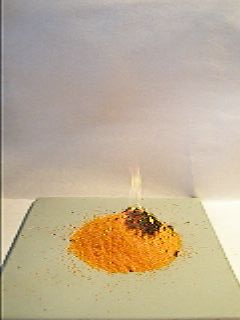 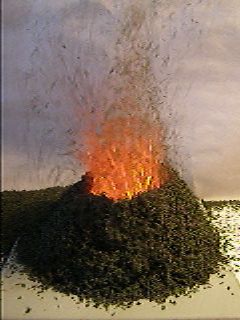 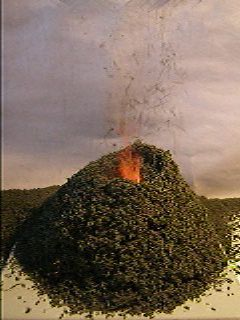 Вулкан Беттгера(NH4)2Cr2O7 = Сr2O3 + N2↑ + 4H2OКриминалистика – юридическая наука, которая начиналась с простейших химических методов расследования, кислотные дожди действуют губительно на памятники (здания и скульптуры), выполненные из известняка и мрамора; теория химической эволюции – современная теория происхождения жизни – в основе ее лежит не внезапное возникновение живых существ на Земле, а образование химических соединений и систем, которые составляют живую материю.Мир химических реакций огромен, разнообразен и интересен. Одни из них проходят быстро, эффектно, как вспышка звезды. Другие медленно, почти незаметно. Вы только вступаете в этот огромный удивительный мир, только начинаете его познавать. И эти знания помогут объяснить вам многие химические реакции, протекающие в природе. Умейте только видеть и удивляться.5.Рефлексия 1.В чем сложность данной темы для тебя? 2. Что у меня хорошо получается?6.Домашняя работа Подобрать материал про реакции в повседневной жизни. Задание:в верхней части листа записаны уравнения химических реакций, в нижней – беспорядочно расставлены точки с цифрами; каждой цифре соответствует сумма коэффициентов в выше написанных уравнениях реакций. Ваша задача: расшифровать замаскированный химический элемент. Для этого необходимо по порядку уравнивать химические реакции, подсчитывать сумму коэффициентов в уравнении, находить соответствующие точки и последовательно, с помощью маркеров, соединять их друг с другом. Если вы правильно выполните задание, то узнаете, какой химический элемент спрятался за цифрами.в верхней части листа записаны уравнения химических реакций, в нижней – беспорядочно расставлены точки с цифрами; каждой цифре соответствует сумма коэффициентов в выше написанных уравнениях реакций. Ваша задача: расшифровать замаскированный химический элемент. Для этого необходимо по порядку уравнивать химические реакции, подсчитывать сумму коэффициентов в уравнении, находить соответствующие точки и последовательно, с помощью маркеров, соединять их друг с другом. Если вы правильно выполните задание, то узнаете, какой химический элемент спрятался за цифрами.в верхней части листа записаны уравнения химических реакций, в нижней – беспорядочно расставлены точки с цифрами; каждой цифре соответствует сумма коэффициентов в выше написанных уравнениях реакций. Ваша задача: расшифровать замаскированный химический элемент. Для этого необходимо по порядку уравнивать химические реакции, подсчитывать сумму коэффициентов в уравнении, находить соответствующие точки и последовательно, с помощью маркеров, соединять их друг с другом. Если вы правильно выполните задание, то узнаете, какой химический элемент спрятался за цифрами.в верхней части листа записаны уравнения химических реакций, в нижней – беспорядочно расставлены точки с цифрами; каждой цифре соответствует сумма коэффициентов в выше написанных уравнениях реакций. Ваша задача: расшифровать замаскированный химический элемент. Для этого необходимо по порядку уравнивать химические реакции, подсчитывать сумму коэффициентов в уравнении, находить соответствующие точки и последовательно, с помощью маркеров, соединять их друг с другом. Если вы правильно выполните задание, то узнаете, какой химический элемент спрятался за цифрами.Ba + O2 → BaOFe(OH)3 + HCl → FeCl3 + H2ONa + S → Na2SFe + O2 → Fe3O4Ba + O2 → BaOFe(OH)3 + HCl → FeCl3 + H2ONa + S → Na2SFe + O2 → Fe3O4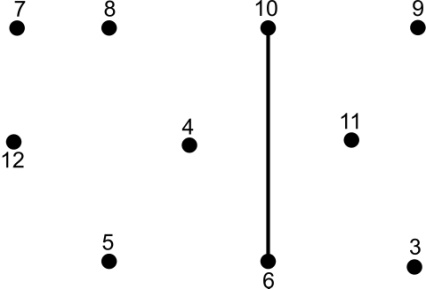 C + O2 → CO2CH4 → C2H2 + H2Ca + HCl → CaCl2 + H2 K + S → K2S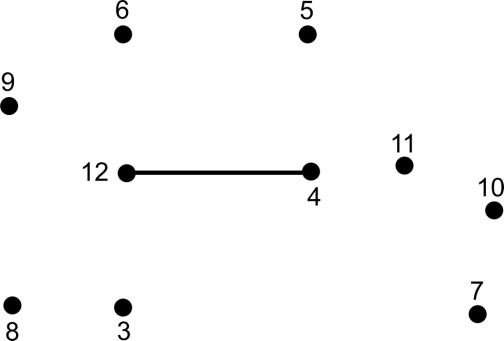 HNO3 + CaO → Ca(NO3)2 + H2OFe + O2 → Fe2O3BaO + H2SO4 → BaSO4 + H2OFe + Cl2 → FeCl3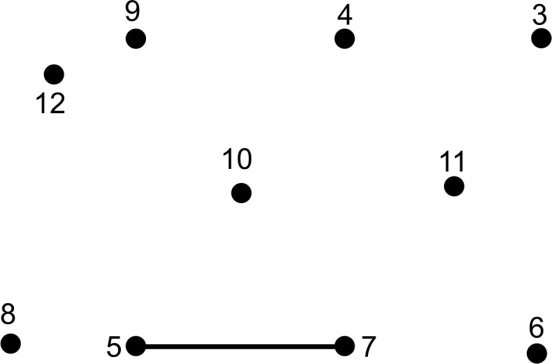 Ba + O2 → BaOFe(OH)3 + HCl → FeCl3 + H2ONa + S → Na2SFe + O2 → Fe3O45846C + O2 → CO2CH4 → C2H2 + H2Ca + HCl → CaCl2 + H2 K + S → K2S3654HNO3 + CaO → Ca(NO3)2 + H2OFe + O2 → Fe2O3BaO + H2SO4 → BaSO4 + H2OFe + Cl2 → FeCl35947Типы химических реакцийТипы химических реакцийТипы химических реакцийТипы химических реакцийсоединенияразложениязамещенияобменаисходные веществапродукты реакциисхема реакциипримеры уравнений реакцийТипы химических реакций соединения определение В реакциях соединения из нескольких исходных веществ образуется одно сложное вещество исходные вещества Два или более простых или сложных вещества продукты реакции Одно сложное вещество схема реакции А + В = С Типы химических реакций разложения определение Реакции разложения приводят к распаду одного исходного сложного вещества на несколько продуктов. исходные вещества Одно сложное вещество продукты реакции Два или более простых или сложных вещества схема реакции С = А + В Типы химических реакций замещения определение Реакции замещения – это реакции между простым и сложным веществами, протекающие с образованием двух новых веществ – простого и сложного. исходные вещества Два вещества: простое и сложное продукты реакции Два новых вещества: простое и сложное схема реакции А + ВС = АС + В Типы химических реакций обмена определение Реакциями обмена называют взаимодействие между двумя сложными веществами, при котором они обмениваются атомами или группами атомов. исходные вещества Два сложных вещества продукты реакции Два новых сложных вещества схема реакции АВ + СД = АД + СВ Исходные веществаОдно сложное веществоИсходные веществаДва сложных веществаИсходные веществаДва вещества: простое и сложноеИсходные веществаДва или более простых или сложных веществаПродукты реакцииОдно сложное веществоПродукты реакцииДва сложных веществаПродукты реакцииДва новых вещества: простое и сложноеПродукты реакцииДва или более простых или сложных веществаСхемы реакцийА + В = СС = А + ВА + ВС = АС + ВАВ + СД = АД + СВ